Tagging Fake News on Facebook Doesn't Work, Study SaysThe study, reported for the first time by POLITICO, found that tagging false news stories as “disputed by third party fact-checkers” has only a small impact on whether readers perceive their headlines as true. Overall, the existence of “disputed” tags made participants just 3.7 percentage points more likely to correctly judge headlines as false, the study said.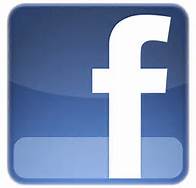 Politico 9.12.17http://www.politico.com/story/2017/09/11/facebook-fake-news-fact-checks-242567